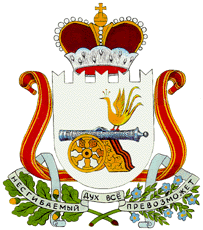 АДМИНИСТРАЦИЯ КРУТОВСКОГО СЕЛЬСКОГО ПОСЕЛЕНИЯ                                 ПОСТАНОВЛЕНИЕ    от 24  июня 2014 года № 18	В соответствии с Порядком разработки и утверждения административных регламентов предоставления муниципальных услуг (функций), утвержденным постановлением Администрации Крутовского сельского поселения от 24.05.2012 № 24, Администрация Крутовского сельского поселения  ПОСТАНОВЛЯЕТ:          1.Утвердить Административный регламент Администрации Крутовского сельского поселения по исполнению муниципальной функции  «Предоставление жилого помещения, находящегося в муниципальной собственности, гражданину на основании договора социального найма» согласно приложению. 2.Данное постановление вступает   в законную силу после опубликования в газете «Крутовские вести», подлежит размещению на  странице муниципального образования Крутовское сельское поселение на официальном сайте муниципального образования  «Велижский район» в сети Интернет.3. Контроль за исполнением настоящего постановления оставляю за собой.Глава муниципального образования Крутовское сельское поселение                                                      В.А.Зенкова